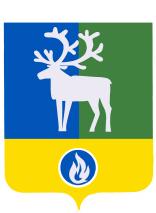 БЕЛОЯРСКИЙ РАЙОНХАНТЫ-МАНСИЙСКИЙ АВТОНОМНЫЙ ОКРУГ - ЮГРАпроектАДМИНИСТРАЦИЯ БЕЛОЯРСКОГО РАЙОНА ПОСТАНОВЛЕНИЕот 18 июля 2023 года                                                 № 465О муниципальном конкурсе гражданских инициатив     В соответствии с Федеральным законом от 6 октября 2003 года № 131-ФЗ «Об общих принципах организации местного самоуправления в Российской Федерации» (далее - Федеральный закон № 131-ФЗ), в целях реализации мероприятий, направленных на популяризацию среди населения форм непосредственного осуществления населением местного самоуправления и участия населения в осуществлении местного самоуправления, за исключением форм,  предусмотренных статьями 22 - 24 Федерального закона                № 131-ФЗ,  а также активизации участия жителей Белоярского района в осуществлении местного самоуправления п о с т а н о в л я ю:Организовать и провести в 2023 году муниципальный  конкурс гражданских инициатив.Утвердить Положение о муниципальном конкурсе гражданских инициатив  согласно приложению 1 к настоящему постановлению.Создать конкурсную комиссию по проведению муниципального  конкурса гражданских инициатив  в составе согласно приложению 2 к настоящему постановлению, в также утвердить Положение о конкурсной комиссии по проведению муниципального конкурса гражданских инициатив  согласно приложению 3 к настоящему постановлению.Комитету по финансам и налоговой политике администрации Белоярского района (Плохих И.А.) обеспечить финансирование муниципального конкурса гражданских инициатив в 2023 году за счёт средств бюджета Белоярского района, сформированного за счёт средств бюджета Ханты-Мансийского автономного округа - Югры, предоставляемых в виде субсидий бюджету Белоярского района на реализацию мероприятий, направленных на развитие форм непосредственного осуществления населением местного самоуправления и участия населения в осуществлении местного самоуправления.   Отделу по учёту и контролю за расходованием финансовых средств администрации Белоярского района (Илюшина Е.Г.) осуществить финансирование муниципального конкурса гражданских инициатив в 2023 году за счёт средств бюджета Белоярского района, сформированного за счёт средств бюджета Ханты-Мансийского автономного округа - Югры, предоставляемых в виде субсидий бюджету Белоярского района на реализацию мероприятий, направленных на развитие форм непосредственного осуществления населением местного самоуправления и участия населения в осуществлении местного самоуправления.   Разместить настоящее постановление на официальном сайте органов местного самоуправления Белоярского района в сети «Интернет».Настоящее постановление вступает в силу после его подписания и действует по   31 декабря 2023 года.Контроль за выполнением постановления возложить на управляющего делами администрации Белоярского района Стародубову Л.П. Глава Белоярского района                                           С.П.Маненков ПРИЛОЖЕНИЕ 1к постановлению администрации Белоярского района от ______________ 2023 года № ___П О Л О Ж Е Н И Е о муниципальном конкурсе гражданских инициатив 1. Общие положения1.1. Настоящее Положение о муниципальном конкурсе гражданских инициатив   (далее - Положение) устанавливает процедуру организации и проведения в 2023 году  муниципального конкурса гражданских инициатив (далее - конкурс), условия участия  жителей  Белоярского района  в конкурсе, процедуру рассмотрения и оценки гражданских инициатив (далее - инициатива) и порядок принятия решений по результатам их рассмотрения.1.2.  Конкурс проводится в целях реализации в Белоярском районе  мероприятий, направленных на популяризацию среди населения форм непосредственного осуществления населением местного самоуправления и участия населения в осуществлении местного самоуправления, за исключением форм,  предусмотренных статьями 22 - 24 Федерального закона от 6 октября 2003 года № 131-ФЗ «Об общих принципах организации местного самоуправления в Российской Федерации»,  а также активизации участия жителей Белоярского района в осуществлении местного самоуправления.1.3. Право на участие в конкурсе  имеют граждане в возрасте от 16 лет, проживающие на территории Белоярского района,  инициативная группа граждан в количестве не менее 10 человек, достигших возраста 16 лет и проживающих на территории Белоярского района (далее - участники конкурса).1.4. К конкурсу допускаются общественно полезные и отнесенные законодательством Российской Федерации к вопросам местного значения инициативы в сфере благоустройства, образования, культуры, физической культуры и спорта.1.5. От одного участника конкурса на конкурс принимается не более одной инициативы.2. Организация и проведение конкурса2.1. Организатором конкурса является администрация Белоярского района  в лице управления по местному самоуправлению администрации Белоярского района  (далее - организатор конкурса).Проведение конкурса и подведение его итогов осуществляется конкурсной комиссией по проведению муниципального конкурса гражданских инициатив (далее - конкурсная комиссия).2.2. Организатор конкурса:1) размещает на официальном сайте органов местного самоуправления  Белоярского района в информационно-телекоммуникационной сети «Интернет» (далее - официальный сайт), обеспечивает публикацию в газете «Белоярские вести» информационного сообщения о проведении конкурса, которое должно содержать следующую информацию:- адрес, дату, время начала и окончания приёма заявок на участие в конкурсе;- требования, предъявляемые к инициативам;- контактные данные организатора конкурса;осуществляет прием, учет и хранение поступивших заявок на участие в конкурсе и инициатив;размещает на официальном сайте информацию об итогах проведения конкурса.2.3. Участник конкурса представляет организатору конкурса заявку на участие в конкурсе по форме согласно приложению к настоящему Положению.Заявки, поступившие организатору конкурса по истечении установленного срока приёма заявок, возвращаются организатором конкурса участнику конкурса.  Предоставление участником конкурса заявки в соответствии с настоящим Положением означает полное согласие с порядком проведения конкурса.2.4. Представленная на конкурс инициатива должна быть ориентирована на решение конкретного вопроса (проблемы) в границах территории Белоярского района в рамках решения вопросов местного значения в сфере благоустройства, образования, культуры, физической культуры и спорта.2.5. Инициатива оформляется в виде печатных материалов, презентационных материалов или видеоролика.Инициатива в виде печатных материалов оформляется в соответствии с правилами оформления социального проекта (актуальность, цель, задачи, мероприятия по  реализации инициативы, нефинансовое участие граждан, индивидуальных предпринимателей и юридических лиц в реализации инициативы, оригинальность, результаты реализации инициативы и другие сведения по усмотрению инициатора), объемом не более 5 печатных страниц формата А4 с использованием шрифта Times New Roman 14 размера, полуторного межстрочного интервала. При оформлении инициативы могут быть использованы цветные или черно-белые фотографии.Инициатива в виде презентационных материалов оформляется с использованием электронной презентации объёмом до 15 слайдов. Инициатива в виде видеоролика должна иметь хронометраж от 2 до 4 минут.В случае предъявления требований, претензий и исков третьих лиц, в том числе правообладателей авторских и смежных прав на содержащиеся в представленных инициативах материалы, участник конкурса обязуется разрешать их от своего имени и за свой счёт.2.6. Участник конкурса имеет право отозвать свою заявку, сообщив об этом письменно организатору конкурса, и отказаться от участия в конкурсе.2.7. В течение двух рабочих дней со дня окончания срока приёма заявок на участие в конкурсе  организатор конкурса передаёт поступившие инициативы для их рассмотрения и оценки в конкурсную комиссию. 2.8. Рассмотрение и оценка инициатив, определение победителей и призёров конкурса осуществляется конкурсной комиссией в течение десяти календарных дней со дня поступления инициатив в конкурсную комиссию в соответствии со следующими  критериями оценки:1) нефинансовый  вклад населения, индивидуальных предпринимателей и юридических лиц в реализацию инициативы:а) трудовое участие граждан, готовых оказать содействие в реализации инициативы:- в случае отсутствия трудового участия граждан - 0 баллов; - при наличии трудового участия граждан - 10 баллов;б) участие индивидуальных предпринимателей и юридических лиц на безвозмездной основе в поставке товаров, выполнении работ, оказании услуг, необходимых для реализации инициативы:- в случае отсутствия нефинансового вклада индивидуальных предпринимателей и  юридических лиц - 0 баллов;- при наличии нефинансового вклада индивидуальных предпринимателей и  юридических лиц - 10 баллов;социальная эффективность от  реализации инициативы:а) количество благополучателей от реализации инициативы:- количество благополучателей менее 10 человек - 0 баллов;- количество благополучателей от 10 до 100 человек - 5 баллов;- количество благополучателей свыше 100 человек - 10 баллов;б) общественная полезность от реализации инициативы:- инициатива направлена  на повышение уровня благоустройства населённых пунктов в границах Белоярского района,  воспитание и повышение образовательного уровня населения Белоярского района, повышение культурного уровня населения Белоярского района; инициатива способствует здоровому образу жизни населения Белоярского района, популяризации среди населения Белоярского района занятий физической культурой и спортом - 5 баллов;- в ином случае - 0 баллов;оригинальность (необычность) инициативы:- в случае применения при реализации инициативы новых технических решений, концепций, способов и материалов - 5 баллов;- в ином случае - 0 баллов. 2.9. Решение конкурсной комиссии в день его принятия оформляется протоколом, который подписывается всеми присутствовавшими на заседании членами конкурсной комиссии. Информационное сообщение о результатах конкура на основании протокола заседания конкурсной комиссии размещается на официальном сайте организатором конкурса не позднее трёх рабочих дней после подписания протокола.2.10. Заявки и прилагаемые к ним материалы, представленные на конкурс,  участникам не возвращаются.2.11. Победители и призёры конкурса награждаются дипломами и памятными призами. 2.12. Предоставление дипломов и призов осуществляется за счёт средств бюджета Белоярского района, сформированного за счёт средств бюджета  Ханты-Мансийского автономного округа - Югры, предоставляемых в виде субсидий бюджету Белоярского района на реализацию мероприятий, направленных на развитие форм непосредственного осуществления населением местного самоуправления и участия населения в осуществлении местного самоуправления.  ПРИЛОЖЕНИЕ к Положению о муниципальном конкурсе гражданских инициатив                                           В  конкурсную комиссию попроведению муниципального  конкурса гражданских инициативЗаявкана участие в муниципальном конкурсе гражданских инициатив    1. Наименование инициативы:__________________________________________________________________________.    2. Место реализации инициативы:__________________________________________________________________________.    3.  Вопрос  местного  значения,  на  решение  которого направлена инициатива:__________________________________________________________________.    4. Описание вопроса (проблемы), на решение которого направлена инициатива:______________________________________________________________________________________________________________________________________________________(описание сути проблемы, ее негативных социально-экономических последствий и т.д.)    5. Мероприятия по реализации инициативы:                                                         6. Ожидаемые результаты:___________________________________________________________________________(описание конкретных изменений, к которым приведет реализация  инициативы)    7. Информация для оценки инициативы:7.1. Нефинансовый  вклад населения, индивидуальных предпринимателей и юридических лиц в реализацию инициативы:7.1.1. Участие граждан, готовых оказать содействие в реализации инициативы: _____________________________________________________________________________.7.1.2. Участие индивидуальных предпринимателей и юридических лиц на безвозмездной основе в поставке товаров, выполнении работ, оказании услуг, необходимых для реализации инициативы_________________________________________.     7.2. Социальная эффективность от реализации инициативы:    7.2.1. Количество прямых благополучателей:___________________________________________________________________________. 7.2.2. Общественная полезность от реализации инициативы:____________________________________________________________________________.7.3. Оригинальность (необычность) инициативы:____________________________________________________________________________.     8.   Ожидаемая  продолжительность  реализации  инициативы:____________________________________________________________________________.(дней, месяцев)    9. Сведения об инициаторе:9.1. Руководитель инициативной группы __________________________ от имени инициативной группы в составе: _______________________________________________________________________________________________________________________________________________________________________________________________________________________________________;(Ф.И.О.)    контактный телефон: ____________________________________________;    e-mail: ____________________________.9.2. Инициативный гражданин: _____________________________________________контактный телефон: ____________________________________________;    e-mail: ____________________________;10. К заявке прилагаю (ем) следующие материалы:    __________________________________________________________________________________________________________________________________________________________.Подтверждаю,  что  вся  информация,  содержащаяся в заявке на участие в конкурсе  и  прилагаемых  к  ней материалах, является подлинной и достоверной.    Подписывая  настоящую  заявку,  даю  согласие администрации Белоярского района,    расположенной    по    адресу:    628162,   Тюменская   область, Ханты-Мансийский   автономный   округ   -  Югра,  город  Белоярский,  улица Центральная, дом 9, на обработку персональных данных, то есть на совершение действий,  предусмотренных  п.  3 ст. 3 Федерального закона от 27 июля 2006 года  №  152-ФЗ  «О  персональных  данных», представленных в целях участия в муниципальном конкурсе гражданских инициатив. Согласие на обработку персональных данных действует со дня его подписания до дня отзыва в письменной форме.Руководитель инициативной группы / инициативный гражданин:    ____________________________ _______________ __________________________                    (Ф.И.О.)                    (подпись)                  (дата)_________________________ПРИЛОЖЕНИЕ 2к постановлению администрации Белоярского района от ______________ 2023 года № ___С О С Т А В конкурсной комиссии по проведению муниципального конкурсагражданских инициатив______________________ПРИЛОЖЕНИЕ 3к постановлению администрации Белоярского района от ______________ 2023 года № ___П О Л О Ж Е Н И Ео конкурсной комиссии по проведению муниципального конкурса гражданских инициатив1. Общие положенияКонкурсная комиссия по проведению муниципального конкурса гражданских инициатив (далее - конкурсная комиссия, конкурс) создана для рассмотрения и оценки гражданских инициатив (далее - инициатива), представленных участниками конкурса, и определения победителей и призёров конкурса.2. Задача конкурсной комиссииОсновной задачей конкурсной комиссии является проведение оценки инициатив, представленных участниками конкурса, и определение победителей и призёров конкурса.3. Права и функции конкурсной комиссии3.1. Конкурсная комиссия осуществляет следующие функции:1) рассматривает и оценивает инициативы на основании критериев оценки, определённых Положением о конкурсе;2) определяет победителей и призёров, занявших 1, 2 и 3 места в конкурсе;3) отклоняет инициативу, не соответствующую требованиям, определенным в Положении о конкурсе.3.2. Конкурсная комиссия имеет право приглашать на свои заседания экспертов.4. Порядок организации деятельности конкурсной комиссии4.1. Состав конкурсной комиссии утверждается постановлением администрации Белоярского района.4.2. Заседание Конкурсной комиссии считается правомочным, если на нем присутствует не менее 2/3 членов от установленного числа членов конкурсной комиссии.4.3. Заседание конкурсной комиссии проводит председатель конкурсной комиссии, а в его отсутствие заместитель председателя конкурсной комиссии.4.4. Присвоение всех оценок фиксируется в протоколе заседания конкурсной комиссии, который подписывает председательствующий и члены конкурсной комиссии, принимавшие участие в заседании.4.5. Решение конкурсной комиссии принимается путём открытого голосования большинством голосов от числа присутствующих на заседании конкурсной комиссии. При равенстве голосов решающим является голос председательствующего.____________№№ п/пВиды работ (услуг)Описание участия граждан, индивидуальных предпринимателей и юридических лиц в реализации инициативы глава Белоярского района, председатель конкурсной комиссииуправляющий делами администрации Белоярского района, заместитель председателя конкурсной  комиссииначальник управления по местному самоуправлению администрации Белоярского района, секретарь конкурсной комиссии Члены конкурсной комиссии: начальник управления по архитектуре и градостроительству, главный архитектор администрации Белоярского районапредседатель комитета по культуре администрации Белоярского районапредседатель Комитета по делам молодёжи, физической культуре и спорту администрации Белоярского районапредседатель Комитета по образованию администрации Белоярского района